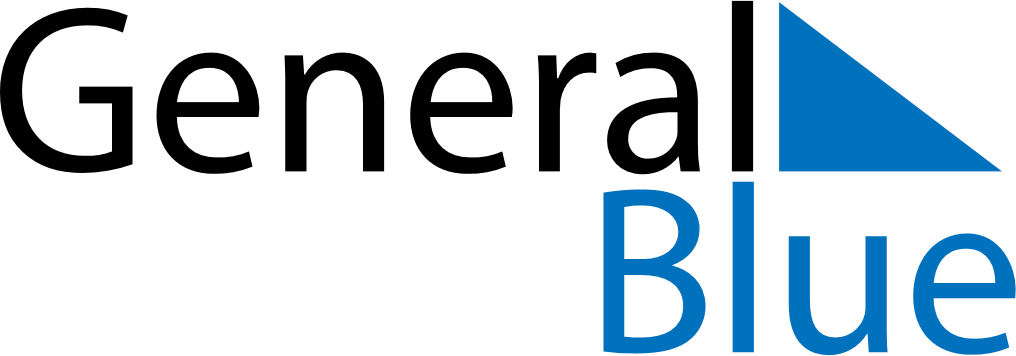 July 2024July 2024July 2024July 2024July 2024July 2024Pisek, Jihocesky kraj, CzechiaPisek, Jihocesky kraj, CzechiaPisek, Jihocesky kraj, CzechiaPisek, Jihocesky kraj, CzechiaPisek, Jihocesky kraj, CzechiaPisek, Jihocesky kraj, CzechiaSunday Monday Tuesday Wednesday Thursday Friday Saturday 1 2 3 4 5 6 Sunrise: 5:01 AM Sunset: 9:12 PM Daylight: 16 hours and 10 minutes. Sunrise: 5:02 AM Sunset: 9:12 PM Daylight: 16 hours and 9 minutes. Sunrise: 5:03 AM Sunset: 9:12 PM Daylight: 16 hours and 8 minutes. Sunrise: 5:04 AM Sunset: 9:11 PM Daylight: 16 hours and 7 minutes. Sunrise: 5:04 AM Sunset: 9:11 PM Daylight: 16 hours and 6 minutes. Sunrise: 5:05 AM Sunset: 9:10 PM Daylight: 16 hours and 5 minutes. 7 8 9 10 11 12 13 Sunrise: 5:06 AM Sunset: 9:10 PM Daylight: 16 hours and 3 minutes. Sunrise: 5:07 AM Sunset: 9:09 PM Daylight: 16 hours and 2 minutes. Sunrise: 5:08 AM Sunset: 9:09 PM Daylight: 16 hours and 0 minutes. Sunrise: 5:09 AM Sunset: 9:08 PM Daylight: 15 hours and 59 minutes. Sunrise: 5:10 AM Sunset: 9:07 PM Daylight: 15 hours and 57 minutes. Sunrise: 5:11 AM Sunset: 9:07 PM Daylight: 15 hours and 55 minutes. Sunrise: 5:12 AM Sunset: 9:06 PM Daylight: 15 hours and 54 minutes. 14 15 16 17 18 19 20 Sunrise: 5:13 AM Sunset: 9:05 PM Daylight: 15 hours and 52 minutes. Sunrise: 5:14 AM Sunset: 9:04 PM Daylight: 15 hours and 50 minutes. Sunrise: 5:15 AM Sunset: 9:03 PM Daylight: 15 hours and 48 minutes. Sunrise: 5:16 AM Sunset: 9:02 PM Daylight: 15 hours and 46 minutes. Sunrise: 5:17 AM Sunset: 9:01 PM Daylight: 15 hours and 44 minutes. Sunrise: 5:18 AM Sunset: 9:00 PM Daylight: 15 hours and 41 minutes. Sunrise: 5:19 AM Sunset: 8:59 PM Daylight: 15 hours and 39 minutes. 21 22 23 24 25 26 27 Sunrise: 5:21 AM Sunset: 8:58 PM Daylight: 15 hours and 37 minutes. Sunrise: 5:22 AM Sunset: 8:57 PM Daylight: 15 hours and 34 minutes. Sunrise: 5:23 AM Sunset: 8:56 PM Daylight: 15 hours and 32 minutes. Sunrise: 5:24 AM Sunset: 8:54 PM Daylight: 15 hours and 30 minutes. Sunrise: 5:26 AM Sunset: 8:53 PM Daylight: 15 hours and 27 minutes. Sunrise: 5:27 AM Sunset: 8:52 PM Daylight: 15 hours and 24 minutes. Sunrise: 5:28 AM Sunset: 8:51 PM Daylight: 15 hours and 22 minutes. 28 29 30 31 Sunrise: 5:30 AM Sunset: 8:49 PM Daylight: 15 hours and 19 minutes. Sunrise: 5:31 AM Sunset: 8:48 PM Daylight: 15 hours and 16 minutes. Sunrise: 5:32 AM Sunset: 8:46 PM Daylight: 15 hours and 14 minutes. Sunrise: 5:34 AM Sunset: 8:45 PM Daylight: 15 hours and 11 minutes. 